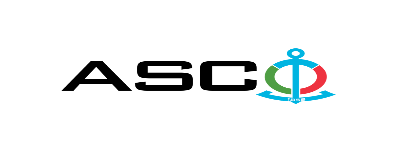 ИЗВЕЩЕНИЕ О ПОБЕДИТЕЛЕ ОТКРЫТОГО КОНКУРСА № AM177/2022 ПРОВЕДЕННОГО ЗАКРЫТЫМ АКЦИОНЕРНОМ ОБЩЕСТВОМ «КАСПИЙСКОЕ МОРСКОЕ ПАРОХОДСТВО» 04.11.2022 г. на закупку запасных частей для вспомогательных двигателей MAN D2840LE301 судов «Деде Горгуд» и «Короглу», находящихся на балансе компании.Комитет по закупкам ЗАО «АКМП»Предмет договора поставкиЗакупка запасных частей для вспомогательных двигателей MAN D2840LE301 судов «Деде Горгуд» и «Короглу», находящихся на балансе компании.Название компании (или физического лица) победителяMT Kaspian LLC Договорная цена (НДС включено)154 510.40 AZN Условия (Инкотресм-2010) и срок поставки товаровDDP БакуСрок выполнения работ или услуг 2 месяца